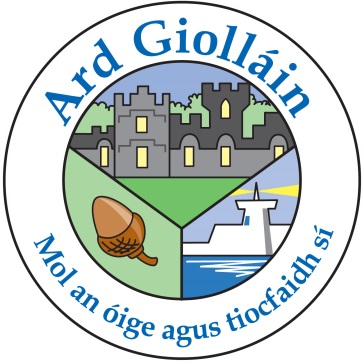 Ardgillan CollegeCastlelandsBalbrigganCo. Dublin76129HSchool Improvement PlanNUMERACYIssue Date: April 2016Main Strengths as identified in SSE Process 2015/16:A highly qualified and committed teaching staff who are enthusiastic and open to developing new ideas.A broad balanced curriculumPositive examination outcomes for our students Subject areas showing an increase in the uptake of JC Higher Level   Good ICT facilitiesPositive Reinforcement – Mol an Óige/Good Discipline/MeritsExcellent collaboration among staff – willingness to be involved in peer observation and share good practiceStaff Planning Groups- SSE, Literacy, Numeracy, AFL, new building, Mol an Óige, and  policy reviewCollaboration between staff is high.Good use of AFL across the curriculumExcellent feedback from WSE/MLL in particular in school self-evaluation. In relation to Numeracy:A commitment to enhancing numeracy across the curriculumA focus by subject departments of the topic of numeracy in subject areas – 3 strategies identified by all subject teams.Effective learning supportA range of strategies already in use to support numeracy at whole school level. 93% of staff uses the common approach to percentages, decimals and fractions posters. Opportunities in the classroom for students to develop numeracy skills through common approaches and exam cover sheet.Percentage of students sitting JC HL Maths slight decrease with 65% of students taking higher level in 2015 compared to 67% in 2014. However this is still well above the national average of 55%.Percentage of students sitting LC HL Maths in 2015 was 31% compared to the national average of 27%.A commitment to increasing the number of As in Higher Level Maths, with an aim of 6% at JC level and 4% at LC level. Evaluation ThemeImprovement TargetRequired ActionsPersons responsibleTimeframe for ActionSuccess Criteria/Measurable OutcomesReview DateQuality of Learner OutcomesUptake of HL JC Maths exam  & Results in JC and LC Maths to increaseMaths Department OngoingPercentage of students taking HL Maths and results in HL Maths to compare favourably with national averages. 65% of students taking JC higher level in 2015 (55% nationally) compared to 67% in 2014 but 31% of students taking LC higher level in 2015 (27% nationally)September 2016Standard Competency Test Standardised tests for all year groups using Irish norms issued for next year. All second years re-tested and all first year groups have completed test B. (PDST tests)Discuss possibilities of introducing this in the coming school year. C DohertyC DohertyNNM2016/20172016/17Students that were assessed either maintained attainment or showed an improvement in all areas of the test.Gain standardised data on all students and to monitor attainment and performance. Compare this data with Irish norms. October 2016October- February 2016Continue to prioritise numeracy strategies.Survey students and teachers with regard to numeracy strategies.Common approach to fractions, decimals and percentagesExam cover sheet Paired maths programmeMock exam booklet equivalent to exam cover sheetNumeracy Group Maths TeachersAll staffAll staff and used in all exams including class tests. Ty and 1st year studentsArdgillan CC exam booklet has been published. One for JC and LC. C Doherty 2016/2017Administer numeracy questionnaire to students and staff to see how well common approaches to numeracy are being implemented.Increase the number of teachers using the exam cover sheet. We have increased this amount from 84% to 92% of staff. Student surveys to determine if students felt the paired maths programme was a success. 2016/2017Quality of Students’ Learning ExperiencesWhole School Numeracy StrategyMaths weekSubject department targets. Posters – common approach to NumeracyKeywords in Maths classroomsExam CoversheetNumeracy page in the journal.Bridging Programme for 1st year studentsPaired maths programme for 1st and Ty students. Mock Exam BookletMaths TeachersSubject co-ordinatorsAll staff2013/142014/152015/16Numeracy skills of students improving.Maths results improvingMore positive attitude towards MathsOngoing-Subject departments re-evaluate strategies regularly during the school year. They measure if targets were met and establish new targets or re-visit existing targets.  AFL and AssessmentSharing aims of lessonCriteria for SuccessComment Only MarkingKWLQuestioningTraffic lightsLollipopsHot SeatGroup WorkContinual AssessmentDifferent ways to assessC DunphySubject co-ordinatorsAll teachersThis will be the main target focus of the SSE in the 2016-17 school year. Embed AFL into Teaching & Learning so our students are more engaged & successfulImprove self-directed learning by students setting targets for themselves through improved teacher feedback.OngoingCommon Calculator to be used - Casio Scientific Calculator FX-83ES/ or similar versionTo be clearly stated on BooklistsTo be used by all teachers/studentsAll teachersAcademic Year 2016/17We aim for 100% of teachers/students using the Casio Scientific Calculator FX-83ES.March 2017Transfer from Primary to 2nd LevelInduction BookletLinks with NSSENBridging programme in maths classE Jenkinson & 1st Year TutorsMOL/NNMA MulhernFiona Gill C DohertySept 2016OngoingGain student feedback to ascertain that students feel welcome & confidentGood relationships & key information shared.Students’ needs are communicated and catered for. IEPs are drawn up.OngoingProblem Solving for Transition Year studentsContinue with Problem Solving as a module in Transition YearC Doherty OngoingUptake in Higher Level Maths at LC and results at LCOngoingTeachers’ PracticeSubject co-ordinatorsRotated position but all team members to have defined roleConsistency re: Assessment, AFL Peer Observation, Exams etc.Subject co-ordinators2013/142014/152015/16Subject Department Plan in place for all subjectsPDST analysis of 2012, 2013, 2014 & 2015 JC results and 2015 LC results available on Shared Folder for all subject teams. Subject teams to set realistic targets for the future and record them in their respective subject department plans.Increase number of teachers setting common exams to 100% in 2015/16. Currently 97% do this. Aim for 100% of teachers to share resources in 2016/17. Currently 98% of departments share resources. (increase of 6% this year) April2017Subject Numeracy PlansSubject teams to pick 3 key strategies to implement at the beginning of each academic YearSubject co-ordinatorsAll teachersAugust/September 2016Ensure that all subject teachers aware of key strategies in their subject area and are engaging with themEnsure that students are more engaged in class and so improve upon exam results. (Subject teams to set their own targets)100% of subject teams identified targets in 2014/15. Maintain this 100% in 2016/17August 2016School JournalStaff HandbookInformation pages on Literacy & Numeracy Strategies for all education partnersA MulhernC DohertyN Ní MhurchuAll teachers2016/17 Academic YearNumeracy Strategy supportedApril 2017Exam Cover SheetPeer Assessment SheetsComment Only MarkingTo give quality feedback to studentsStudents aware of Criteria for Success and what they have to do to improveAllow students to calculate their own percentages on tests and exams.All teachers2016/17To increase number of teachers noting keywords and giving constructive feedback on exam cover sheet from 92% to 100%. Students receiving quality feedback which directs their future learningStudents aware of how they can improveStudents taking responsibility for their own learningApril 2017Peer ObservationComfortable with others in classroomCollaborationSharing of best practiceGain new teaching methodologies  Filing of Peer Observation SheetsAll teachers Subject co-ordinators to keep Peer Observation Sheets in Subject Department Plan.Once a term OngoingImproved collaboration and sharing of best practice among teachers.FeedbackIncrease number of staff involved in Peer Observation from 90% (increase of 13%) to 100% in 2016/17.Increase number of staff opting to do more than the minimum requirement of 3 from 11% (increase of 1%) to 20% in 2016/17.Ongoing